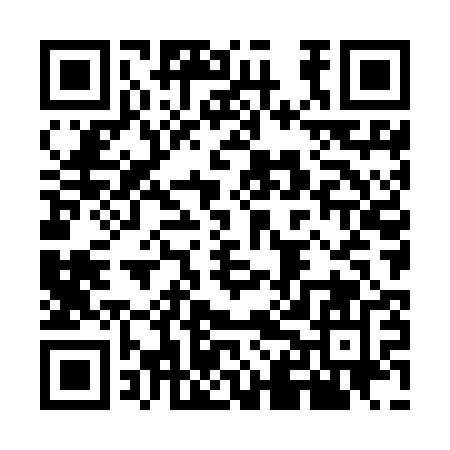 Prayer times for Altavilla Vicentina, ItalyWed 1 May 2024 - Fri 31 May 2024High Latitude Method: Angle Based RulePrayer Calculation Method: Muslim World LeagueAsar Calculation Method: HanafiPrayer times provided by https://www.salahtimes.comDateDayFajrSunriseDhuhrAsrMaghribIsha1Wed4:026:021:116:128:2110:132Thu4:006:001:116:138:2310:153Fri3:585:591:116:148:2410:174Sat3:565:571:116:148:2510:195Sun3:535:561:116:158:2610:216Mon3:515:551:116:168:2810:237Tue3:495:531:116:168:2910:258Wed3:475:521:116:178:3010:279Thu3:445:501:116:188:3110:2910Fri3:425:491:116:198:3310:3111Sat3:405:481:116:198:3410:3312Sun3:385:471:116:208:3510:3513Mon3:365:451:116:218:3610:3714Tue3:345:441:116:218:3710:3915Wed3:325:431:116:228:3910:4116Thu3:305:421:116:238:4010:4317Fri3:285:411:116:248:4110:4518Sat3:255:401:116:248:4210:4719Sun3:235:391:116:258:4310:4920Mon3:225:381:116:258:4410:5121Tue3:205:371:116:268:4510:5322Wed3:185:361:116:278:4610:5423Thu3:165:351:116:278:4710:5624Fri3:145:341:116:288:4810:5825Sat3:125:331:116:298:4911:0026Sun3:105:331:116:298:5011:0227Mon3:095:321:116:308:5111:0428Tue3:075:311:126:308:5211:0529Wed3:055:301:126:318:5311:0730Thu3:045:301:126:328:5411:0931Fri3:025:291:126:328:5511:10